Bandáž kolene Stabilo® s otvorem pro patellu  BORT 114 150  Bandáž kolene  poskytuje oporu poraněným tkáňovým  strukturám ( klouby, vazy, pouzdra, chrupavky). Komprese takto pomáhá podpořit držící funkci vazů  a tudíž odlehčuje kloub. Současně bandáž do značné míry brání špatným pohybům. Pelota má masážní efekt který snižuje tendenci k otoku a pomáhá rychlejšímu ústupu stávajícího  otoku.
Další předností peloty je to, že pelota  vede patellu během normálního pohybu. Indikace: 
Patellární chondropathie, meniscopathie, arthritida, bursitida 
Kontraindikace:Periferní arteriální oklusivní onemocnění (PAOD), poruchy lymfatického oběhu a otoky měkkých tkání nejasného původu i vzdálené od místa aplikované pomůcky, ztráta citlivosti či porucha prokrvení  v postižené oblasti  těla,  kožní onemocnění   v léčené  části těla.
Složení:
57% polyamid,28% elastodies,  8% spandex, 7% viskóza
   Důležité upozornění :Není určeno k opakovanému použití - tento zdravotnický prostředek je určen k léčbě pouze jednoho pacienta. V případě, že lékař určí používat ortézu v noci, vyhněte se zaškrcení krevního oběhu. V případě necitlivosti uvolněte ortézu a sejměte ji, je-li to nezbytné.Pokud obtíže pokračují, kontaktujte lékaře. Při nošení pomůcky nepoužívejte  krémy nebo masti. Mohou  poškodit materiál.Výrobek obsahuje latex a může způsobit alergické reakce
Velikosti :Praní:Perte ručně v teplé vodě s mírným detergentem. Nepoužívejte změkčovače látky.  Urovnejte rukou a sušte na vzduchu, nepoužívejte tepelné zdroje Výrobce: BORT GmbH                                                                                                                          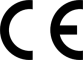 Dovozce :DVORT spol. s r.o.distribuce Nerudova 8 252 19 Rudnáwww.dvort.cze-mail distribuce@dvort.czD114150/D-07/16 Stand: Juli 2016Překlad a stav: 7/2016Velikostobvod 15 cm pod kolenemobvod 15 cm nad kolenemsmall26 – 29 cm32 – 36 cmmedium29 – 33 cm36 – 40 cmmedium plus29 – 33 cm40 – 44 cmlarge33 – 37 cm40 – 44 cmlarge plus33 – 37 cm44 – 48 cmx-large37 – 41 cm44 – 48 cmx-large plus37 – 41 cm48 – 52 cmxx-large41 – 45 cm52 – 56 cmxx-large plus41 – 45 cm56 – 60 cmxxx-large45 – 49 cm60 – 64 cmxxx-large-plus45 – 49 cm64 – 68 cm